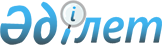 О pеализации Решения Совета глав госудаpств Содpужества Независимых Госудаpств от 24 декабpя 1993 г.ПОСТАНОВЛЕНИЕ Кабинета Министpов Республики Казахстан от 4 янваpя 1994 г. N 6



          В соответствии с Решением Совета глав государств Содружества 
"О дополнительных мерах по стабилизации обстановки на участке
государственной границы Республики Таджикистан с Афганистаном",
принятого в г. Ашгабате 24 декабря 1993 г., Кабинет Министров
Республики Казахстан постановляет:




          1. Продлить до конца 1994 года срок пребывания сводного батальона
от Республики Казахстан на участке государственной границы Республики
Таджикистан с Афганистаном.




          2. Поручить Министерству обороны, Комитету национальной 
безопасности, Министерству внутренних дел Республики Казахстан в срок
до 20 января 1994 г. вывести личный состав батальона, подлежащий
замене, и сформировать на контрактной основе новый сводный батальон
для охраны внешней границы СНГ. Ввести его в Республику Таджикистан
для выполнения задачи с 25 января по 1 февраля 1994 г.




          Командование сводного батальона назначить из числа офицеров
Пограничных войск Республики Казахстан, а руководство возложить на
Главное управление Пограничных войск Комитета национальной безопасности
Республики Казахстан.




          3. Распространить на военнослужащих Вооруженных Сил Республики
Казахстан, выполняющих задачи согласно межгосударственным договорам,
соглашениям и решениям по охране внешней границы Содружества,
стабилизации обстановки на участке государственной границы Республики 
Таджикистан с Афганистаном, действие постановления Кабинета Министров
Республики Казахстан от 30 апреля 1993 г. N 335  
 P930335_ 
  "О 
дополнительных гарантиях и компенсациях военнослужащим Республики 
Казахстан, выполняющим задачи согласно межгосударственным договорам и 
соглашениям по усилению охраны внешней границы СНГ на 
таджикско-афганском участке" (САПП Республики Казахстан, 1993 г., 
N 14, ст. 172).




          4. Расходы, связанные с перемещением и содержанием сводного
батальона в Республике Таджикистан, произвести за счет средств,
предусмотренных в республиканском бюджете для финансирования 
Вооруженных Сил общего назначения, Комитета национальной безопасности
и Внутренних войск Министерства внутренних дел Республики Казахстан.




        Премьер-министр
 Республики Казахстан










					© 2012. РГП на ПХВ «Институт законодательства и правовой информации Республики Казахстан» Министерства юстиции Республики Казахстан
				